Parrocchia Santa Maria di CastelloLa prima “DOMENICA DELLA PAROLA”La sollecitazione di Papa Francesco era chiara, diretta a tutte le comunità cristiane: dedicare una domenica lungo l’anno a conoscere meglio la Parola di Dio, la Scrittura, ad aprirla e leggerla con attenzione, a farsene discepoli ed annunciatori. Per l’Italia è stato proposto di scegliere domenica 24 settembre, perché vicina alla memoria liturgica di S. Girolamo, grande studioso e traduttore della Scrittura, colui che affermava:” Chi ignora la Scrittura, ignora Cristo”!A Santa Maria di Castello, domenica scorsa, è stato entusiasmante vedere che davvero in tanti hanno accolto questo invito, ricordato già nelle settimane precedenti, e sono arrivati alla messa con la propria Bibbia, in molteplici e differenti edizioni, chi con un volume ormai ‘datato’ chi – come i ragazzi – con la propria copia personale ricevuta in dono per la Cresima. Non tutte sembravano “consumate dall’uso”, anzi… ma tanti adulti hanno voluto fermarsi per ‘i tempi supplementari’ così abbiamo iniziato ad aprirla insieme e ad orientarci nella lettura, ripromettendoci di continuare questa esperienza, con regolarità, almeno una volta al mese.Contemporaneamente, sul nuovo e splendido sagrato, i ragazzi vivevano la stessa ‘scoperta’ attraverso un gioco, preparato il pomeriggio precedente dagli amici più grandi, riuscendo perfino a meravigliare alcuni amici presenti per la loro bravura nel rispondere alle domande a tema biblico, ma… loro partivano avvantaggiati, perché la catechesi che seguono li aiuta!Al termine, per esprimere anche con un momento di allegria la gioia di trovare tempo per l’ascolto e la lettura della Parola, un ricco aperitivo in piazza, che ci ha permesso – come già durante la celebrazione liturgica – di festeggiare in grande stile il cinquantesimo di matrimonio degli amici Ferruccio e Mariuccia, perché vogliamo che la comunità cristiana sia una famiglia di famiglie, dove ci si accoglie, ci si riconosce fratelli, si condividono momenti belli e talvolta difficili, dove insieme si cammina verso il Signore che ci parla e ci attende sempre.											don Valerio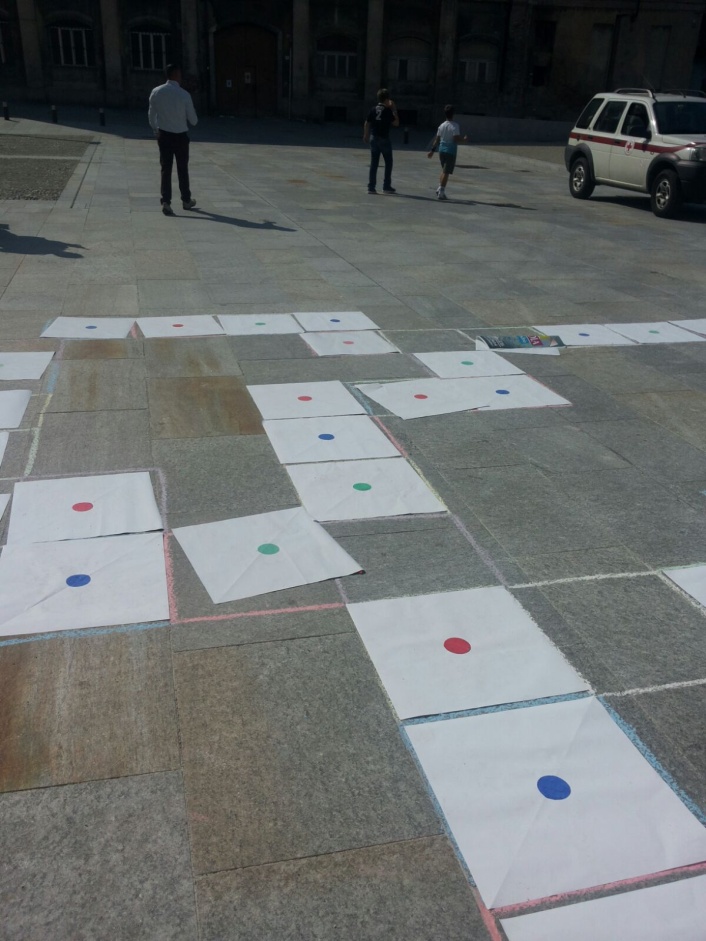 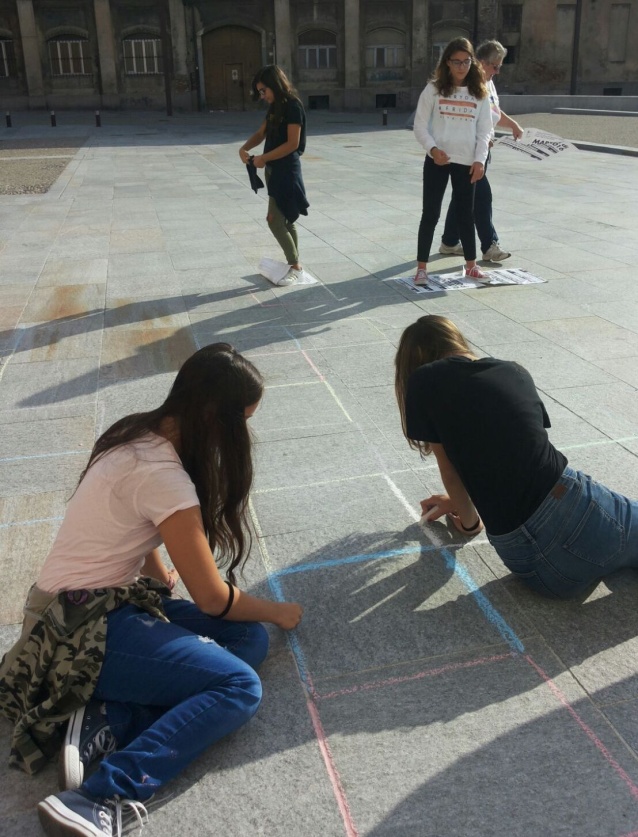 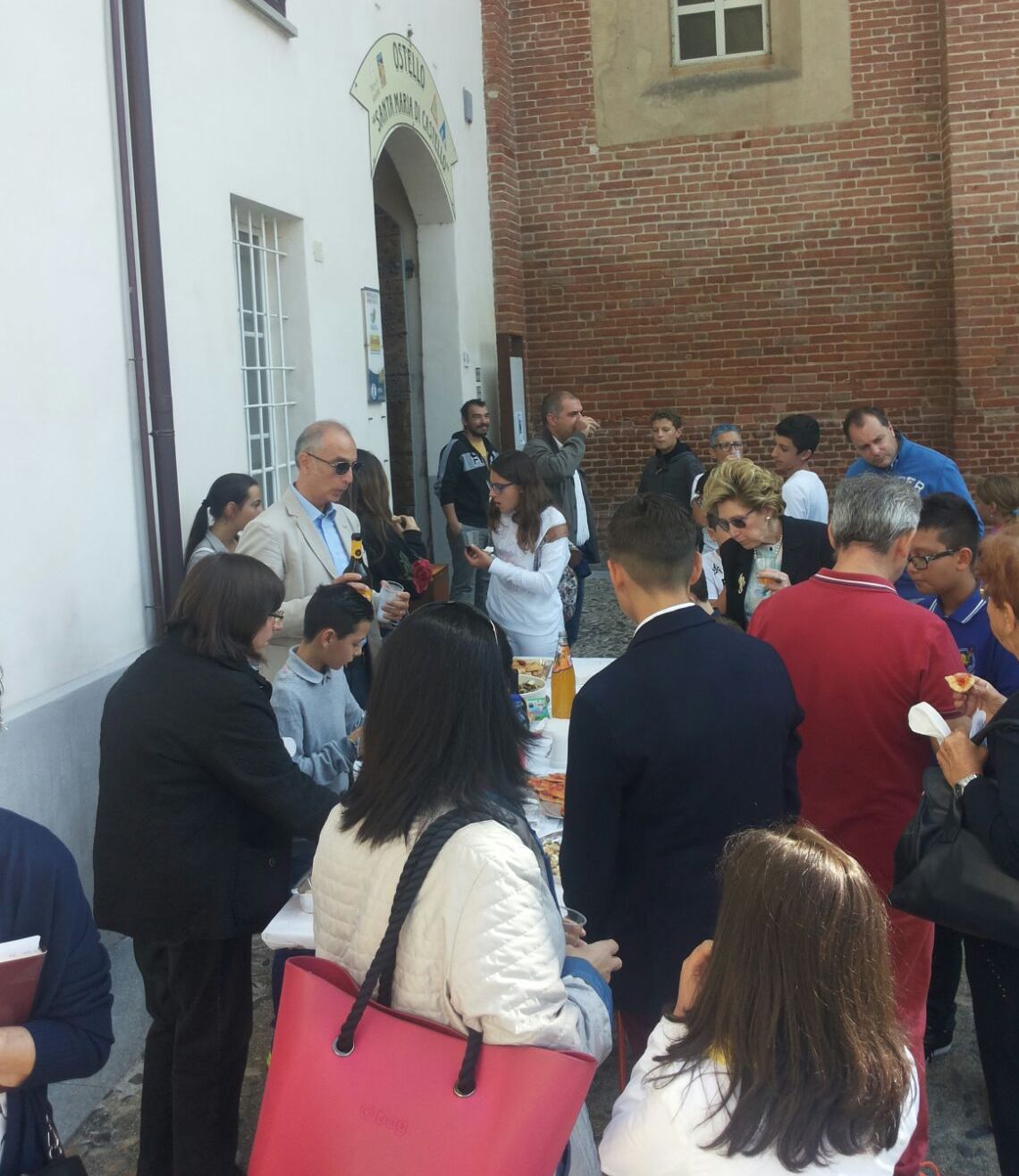 